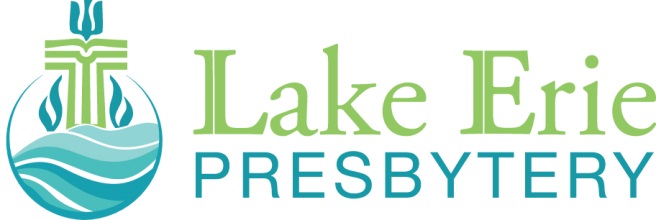 Outward MissionThe Mission and Social Witness Committee (MSW) of the Presbytery of Lake Erie partners with churches in providing Outward Mission funding to regional ministries.  Outward Mission Grants are traditionally ministries that have an impact beyond the local congregation but are accomplished in partnership with a local Presbyterian Church (USA) congregation.   We wish to make everyone aware of these items now and invite you to consider applying for funding for your project or program.Requests are welcomed from projects funded in prior years as well as those from new innovative programs.The following criteria have been established by the Presbytery and are followed by this committee, and we would urge your compliance with them:Those projects receiving funding will be included in their annual budget designation either as an ongoing mission project of the Presbytery or as a short-term project (funded for 1-3 years).The churches seeking funding from the Presbytery demonstrate that at least 25% of their mission giving is to unified support: i.e., through Presbyterian channels.That non-church based projects seeking funding need to be supported (financially and/or volunteers) and endorsed by a local congregation of the Presbytery before being considered for funding.Attached to the request form we would like a short narrative to be included that could be used to explain and promote the mission project to fellow presbytery members.Enclosed is a copy of the request form that will be used this year. Additional copies can be obtained from the Presbytery Office or may be reproduced. The deadline for submitting applications for the following year is April 30 of the previous year.We encourage all those who are interested to submit grant requests, realizing that Presbytery has a limited amount of funding to allocate to Outward Mission projects. We cannot guarantee that your project will be funded, but every application will be considered. The Presbytery will make final grant decisions in the fall. Notifications of awards will be made no later than December and funds will be distributed quarterly.Outward Mission Sub-Committee
Mission and Social Witness Committee
Presbytery of Lake Erie.Website http:/www.pbylakeerie.orgOutward Mission
Application for Funding 
From the Presbytery of Lake Erie
Mission and Social Witness Committee1.  Name and Address of Organization:___________________________________________________________________
___________________________________________________________________Phone _______________________	Email ______________________________Date Organized ______________________________________________________2.  Person to receive communication regarding this application:	Name and Title _________________________________________________	Address _______________________________________________________	Phone __________________________	Email _________________________3.  Objectives of Organization (Mission Statement or Activities pursued)4.  Amount of grant request ____________________5.  For the current year: Total Contributions received ________________________			   Other Revenues _________________________________			   Total Expenses __________________________________6.  Principal Donors and Amounts given during previous year7.  This is (please circle one):	An Ongoing  Project		A Short-Term Project (1-3 years)Please submit the following documents (not longer than one page):Purpose of the grant request.If the church is to be the primary recipient (youth group, mission trip, etc.) a statement from the Church Treasurer demonstrating that at least 25% of mission giving is “unified mission giving”.If not a project of a specific church, a letter of recommendation from a local Presbyterian Church endorsing this project (supporting financially and/or with volunteers).Any supportive or interpretive documents (brochures, pamphlets) that would help us evaluate your request.______________________________Applicant Organization______________________________Signature of Project Chairperson______________________________Name of Endorsing Church_______________________________Signature of Pastor or Clerk of Session_______________________________DatePlease return the completed application and supporting documents by APRIL 30 to:
Outward Mission Sub-Committee Presbytery of Lake Erie, 2816 Elmwood Avenue, Erie, PA  16508, 814-868-4891 adminasst@pbylakeerie.org